Практическое занятие № 8Построение плана теодолитной съемки. Нанесение точек ситуации Оформить отчет по практической работе (продолжение)Выполненные задания присылать на электронную почту: valentinaippalitovnabelyh@gmail.comСрок выполнения – 03.12.2020г.Литература: С.И. Матвеев «Инженерная геодезия», В.Н. Волков, С.Ф. Тучков «Геодезия»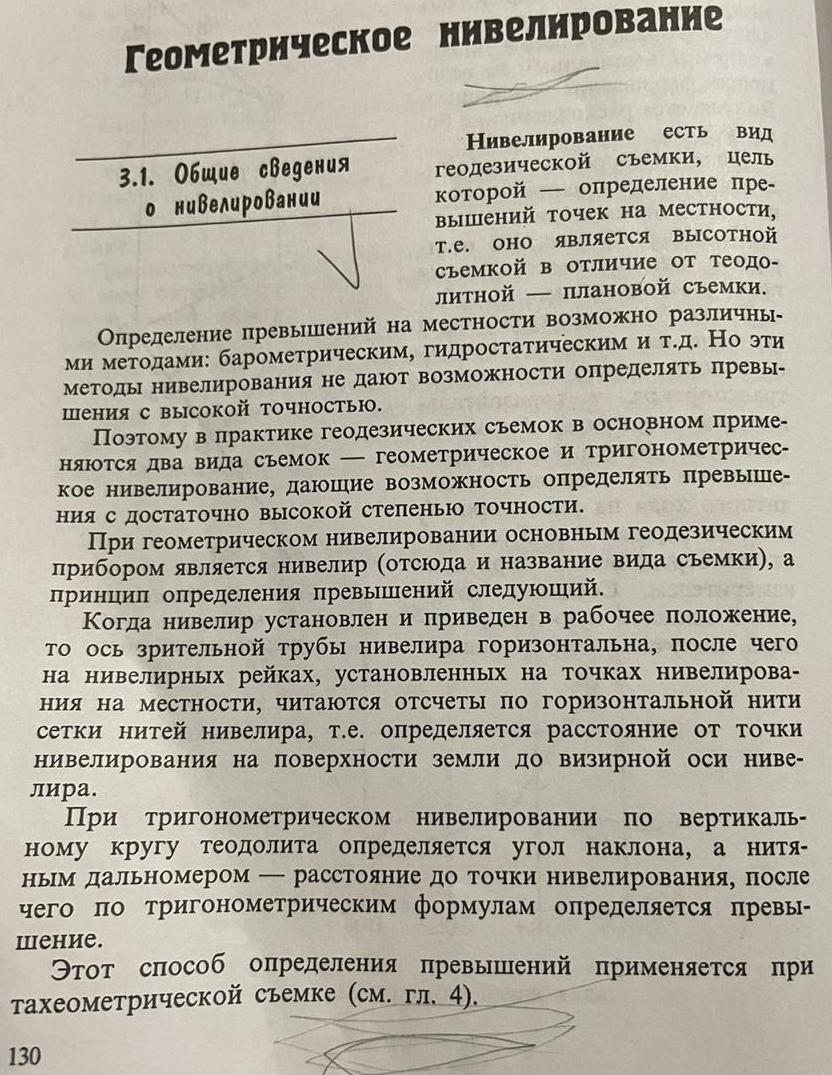 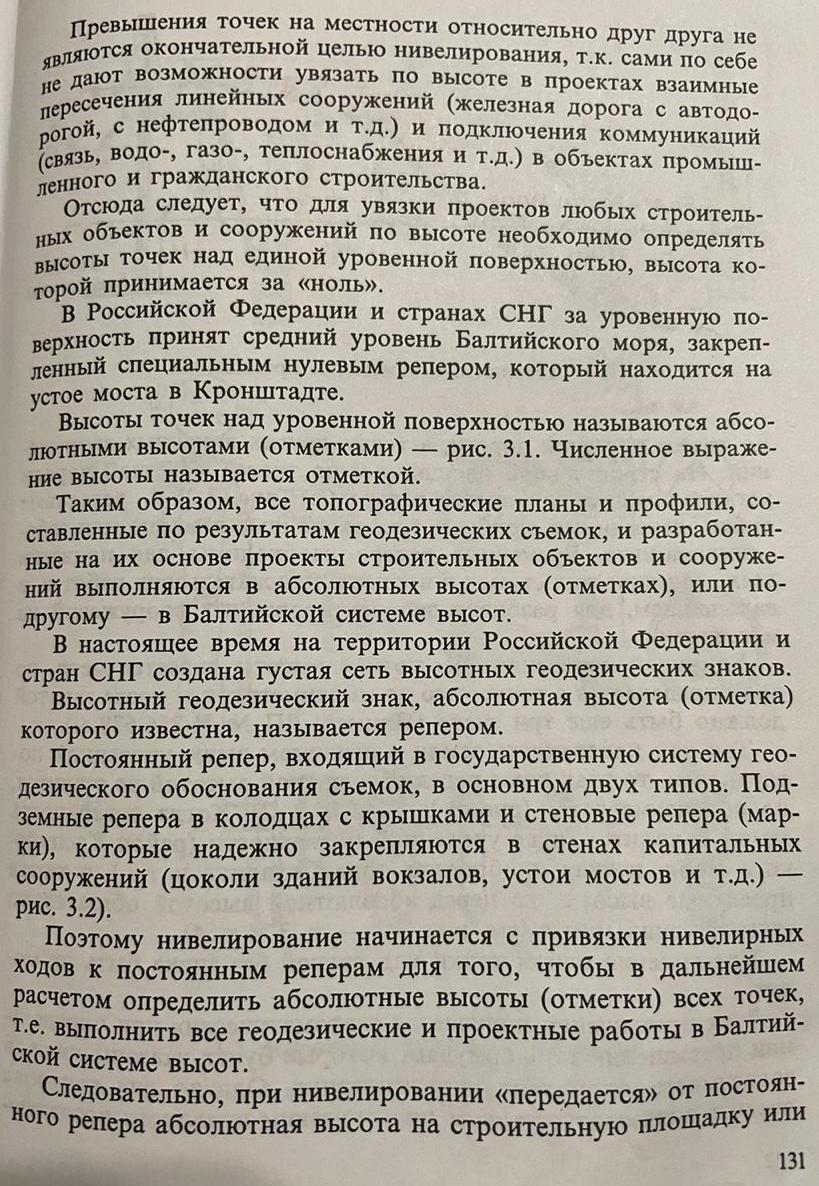 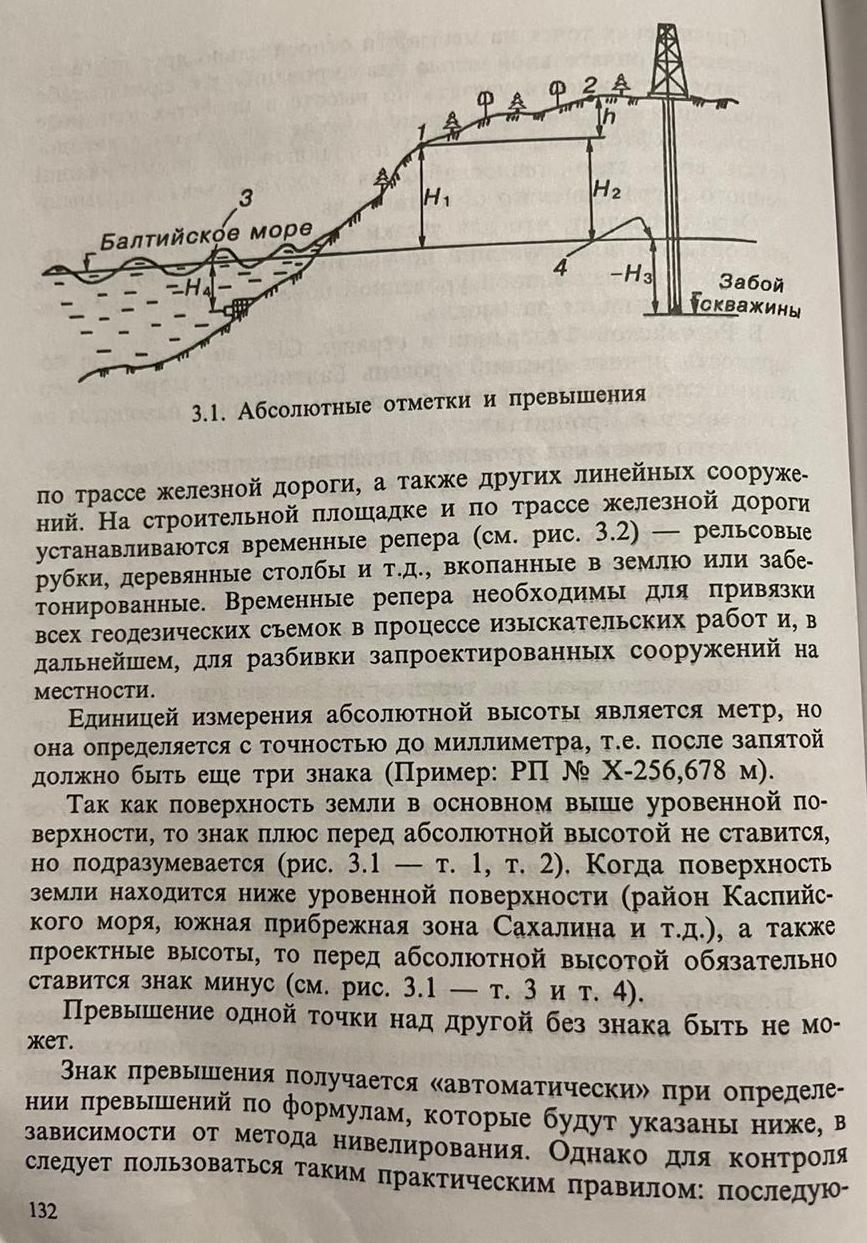 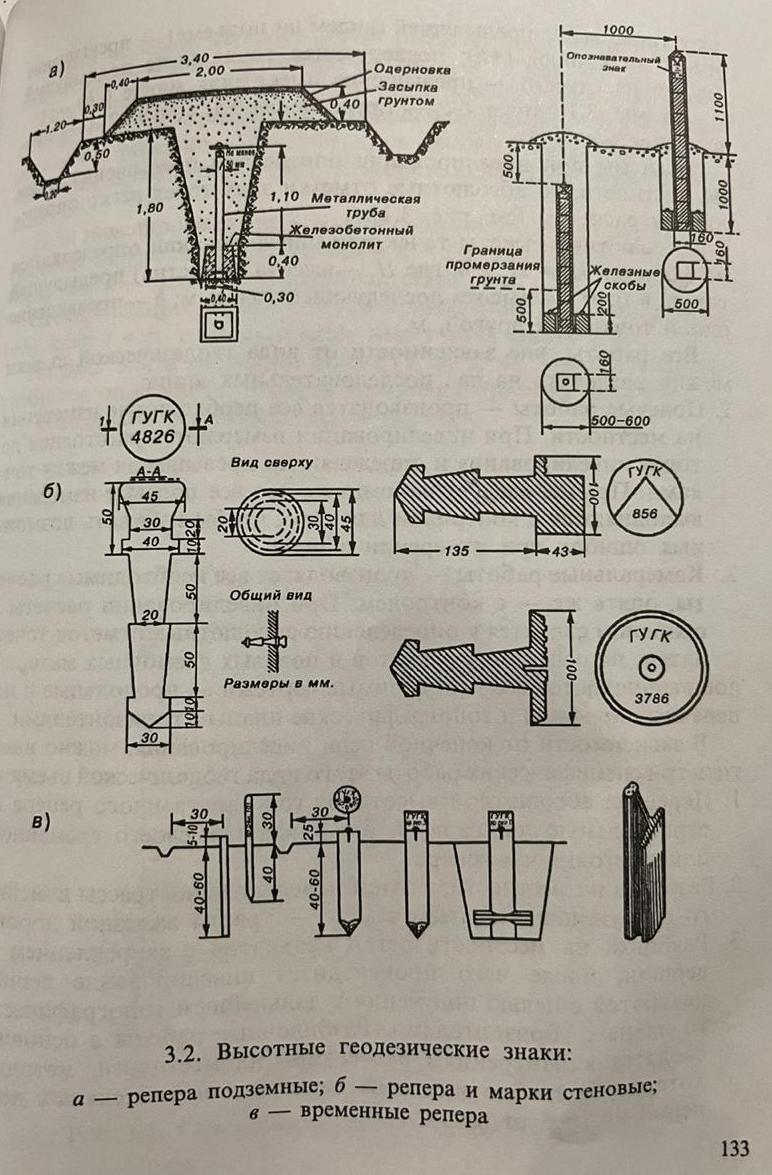 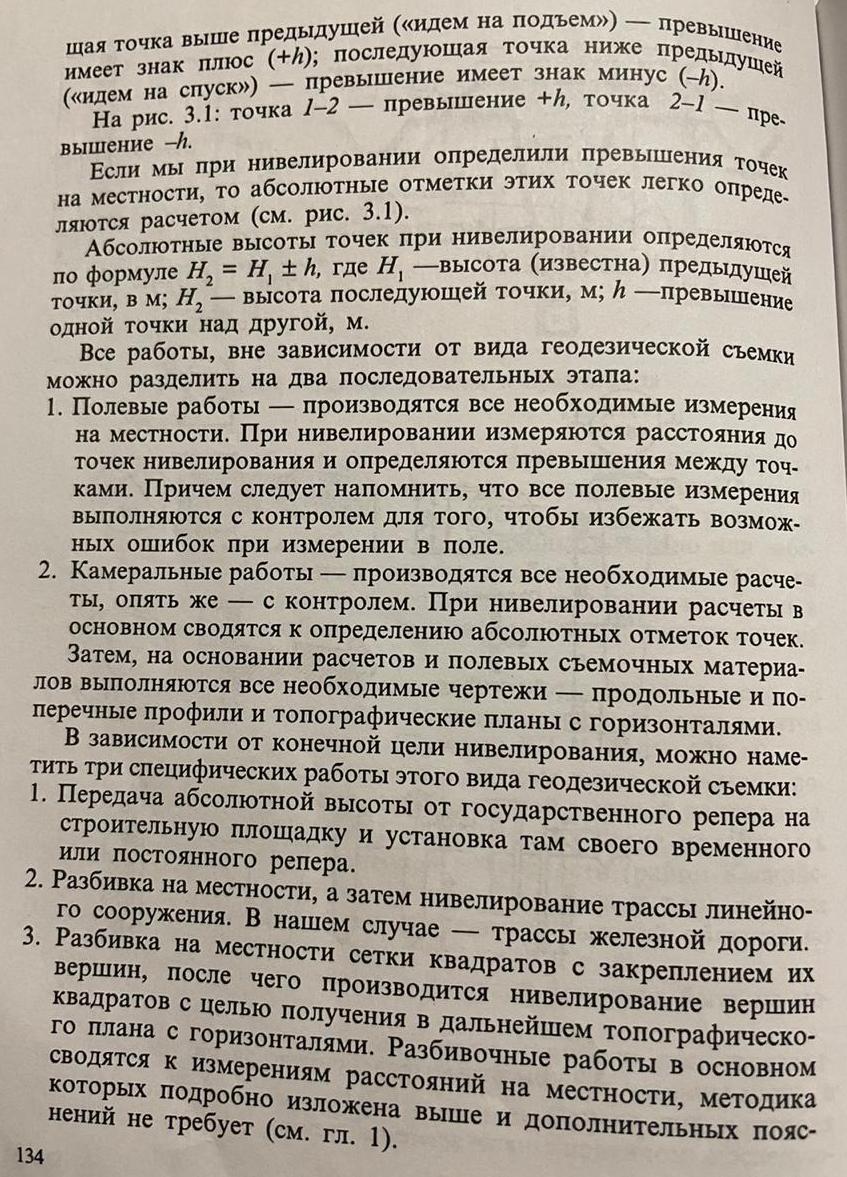 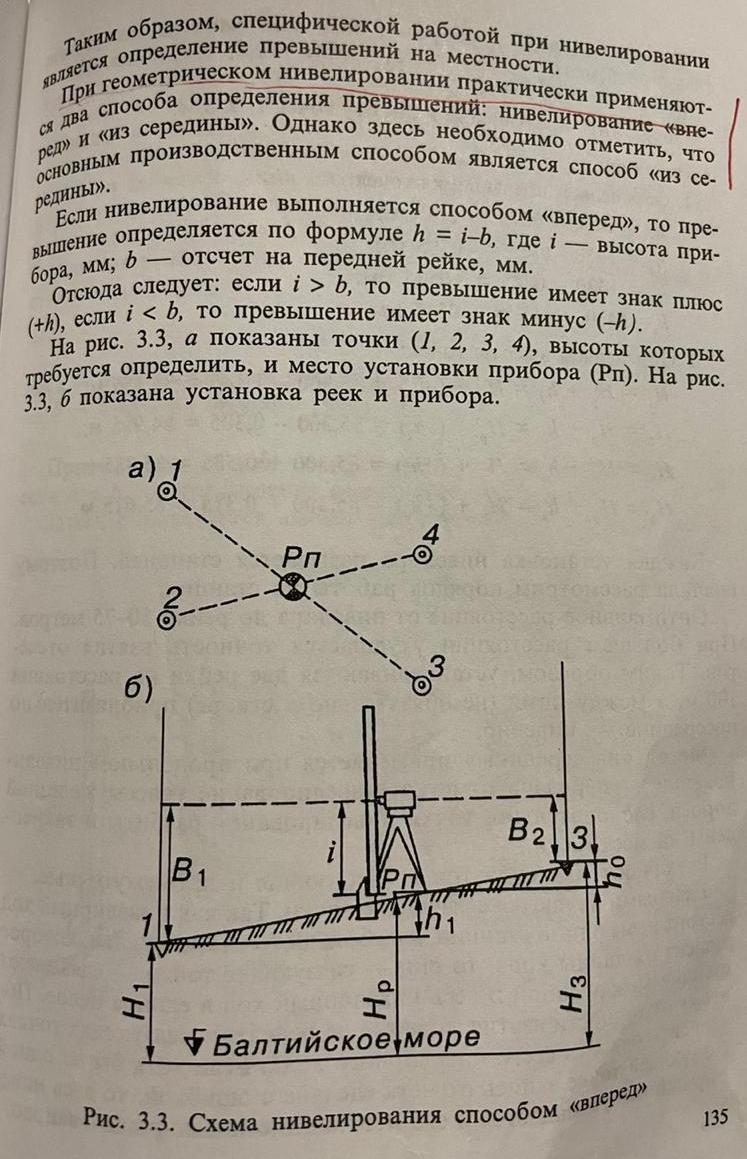 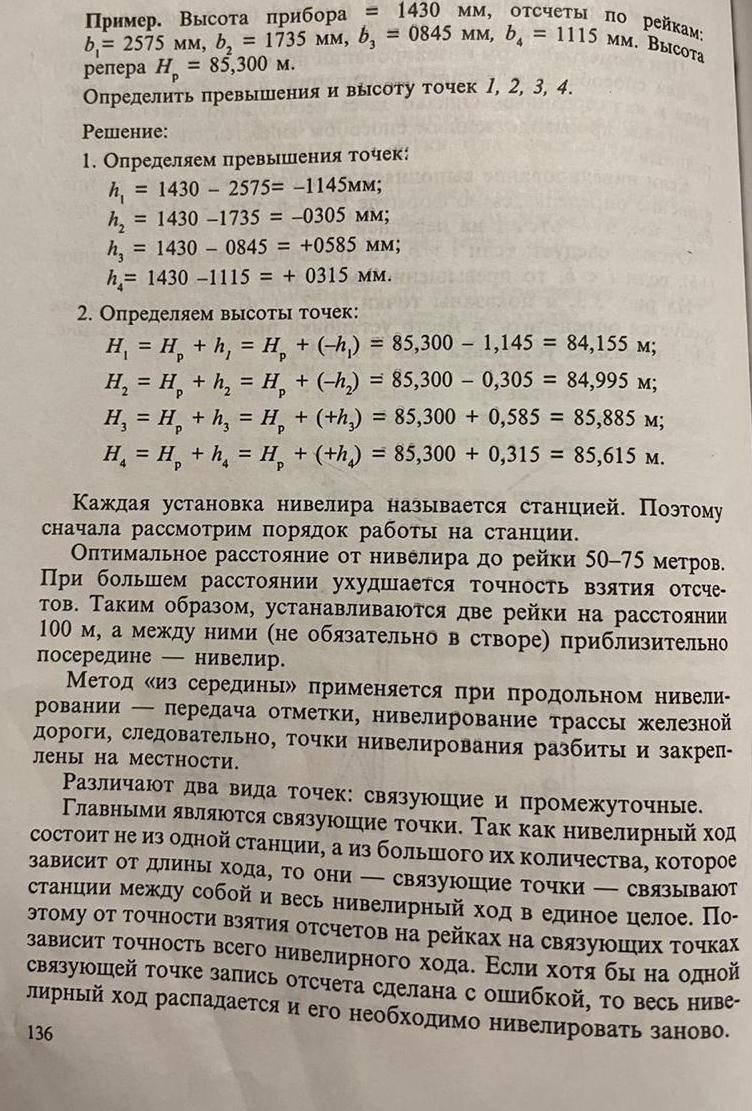 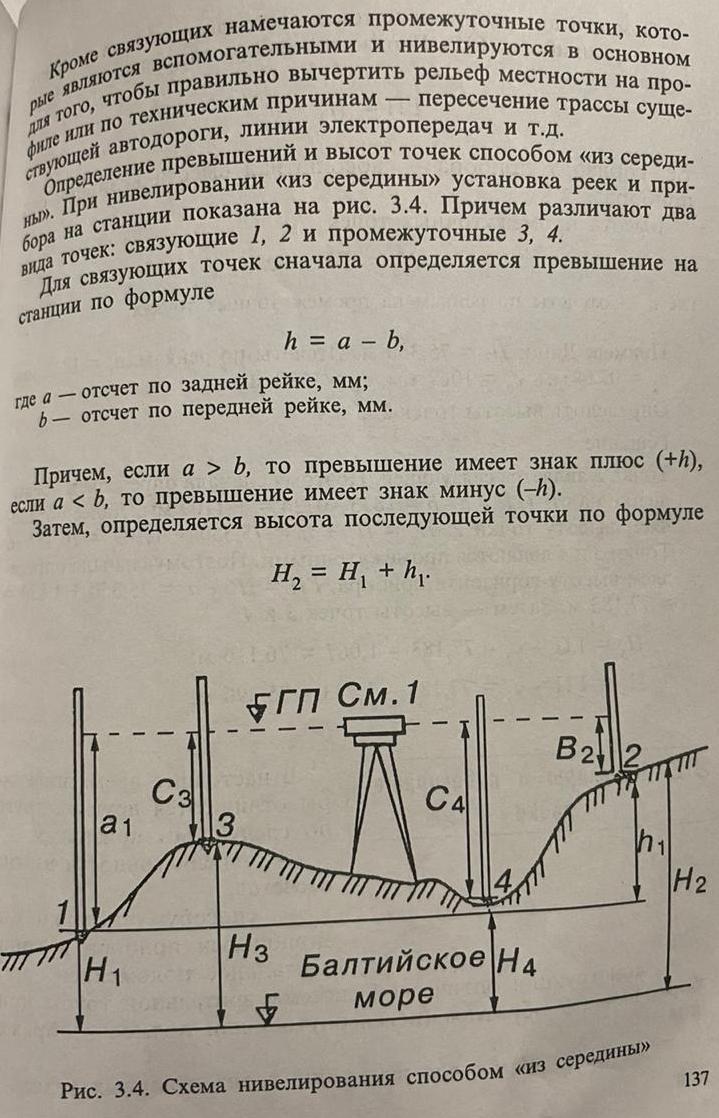 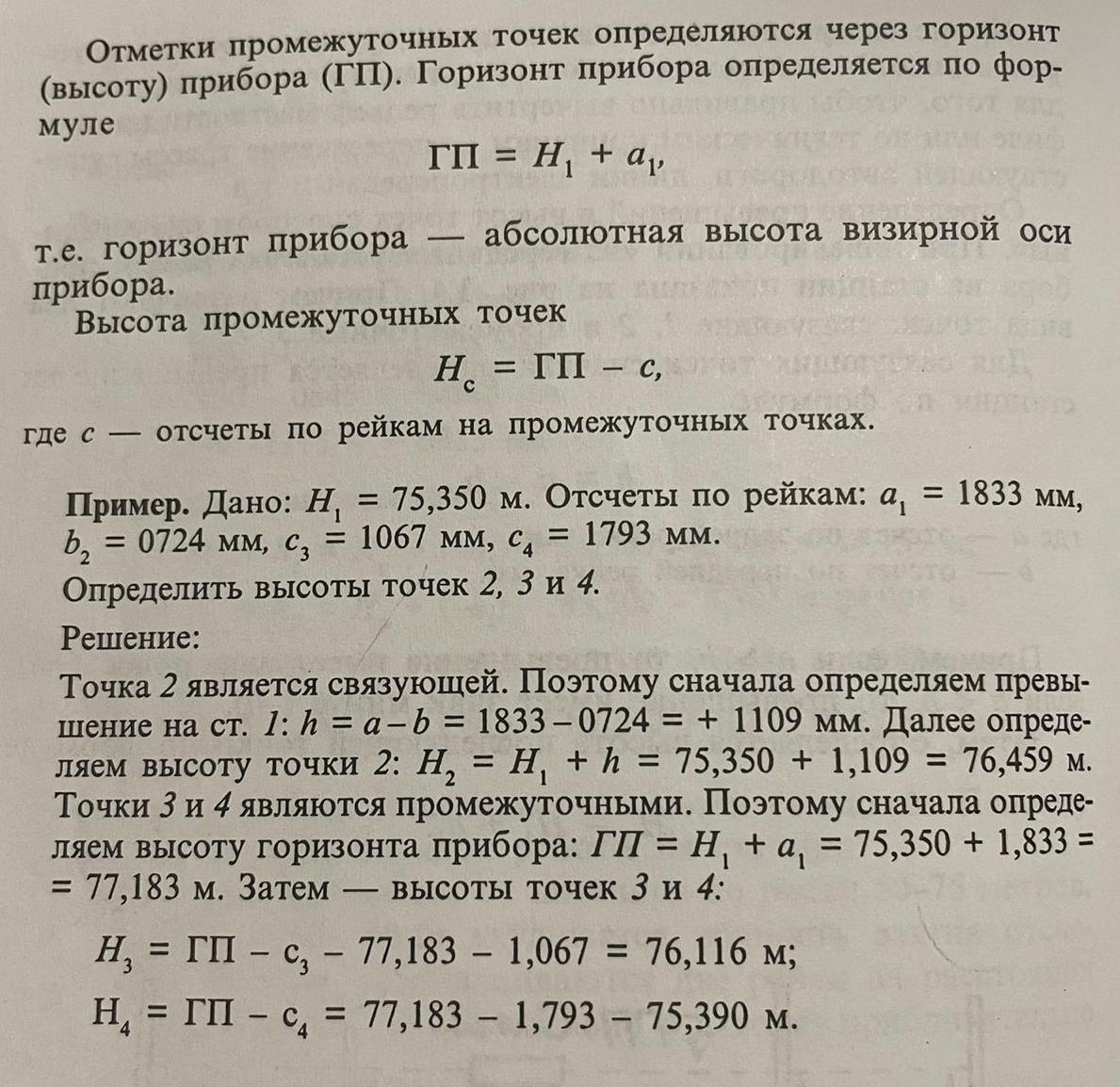 